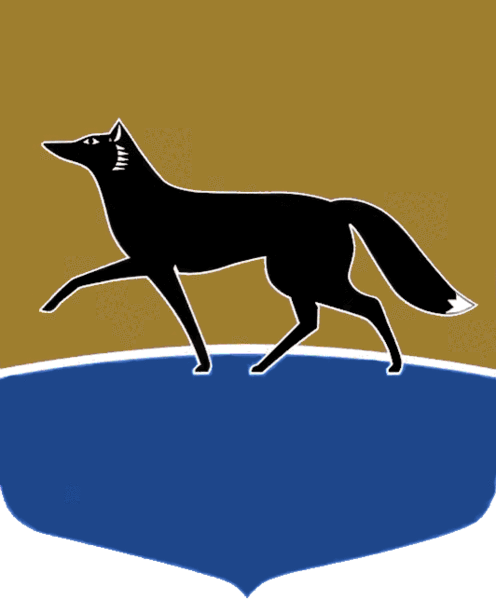 Принято на заседании Думы 23 декабря 2022 года№ 252-VII ДГОб освобождении от должности заместителя Председателя Контрольно-счетной палаты города Сургута В соответствии с пунктом 4 части 5 статьи 8 Федерального закона 
от 07.02.2011 № 6-ФЗ «Об общих принципах организации и деятельности контрольно-счетных органов субъектов Российской Федерации 
и муниципальных образований», пунктом 5 статьи 44 Устава муниципального образования городской округ Сургут Ханты-Мансийского автономного округа – Югры, частью 3 статьи 6 Положения о Контрольно-счетной палате города Сургута, утверждённого решением Думы города 
от 27.02.2007 № 170-IV ДГ, Дума города РЕШИЛА:1. Освободить с 31.01.2023 Дубровину Ирину Александровну 
от должности заместителя Председателя Контрольно-счетной палаты города Сургута досрочно, в связи с подачей письменного заявления об отставке.2. Признать утратившими силу с 01.02.2023:1) решение Думы города от 27.11.2018 № 354-VI ДГ «О досрочном освобождении от должности аудитора и назначении на должность заместителя Председателя Контрольно-счетной палаты города Сургута»;2) часть 2 решения Думы города от 29.10.2021 № 9-VII ДГ «О внесении изменений в некоторые решения представительного органа муниципального образования городской округ Сургут Ханты-Мансийского автономного
округа – Югры».Председатель Думы города							М.Н. Слепов «27» декабря 2022 г.